Сигнал оповещения гражданской обороны и действия населения по нимСреди защитных мероприятий гражданской обороны, осуществляемых заблаговременно, особо важное место занимает организация оповещения населения об опасностях, возникающих при военных конфликтах или вследствие этих конфликтов, а также при чрезвычайных ситуациях природного и техногенного характера. Особое значение оповещение приобретает в случае внезапного нападения противника, когда реальное время для предупреждения населения будет крайне ограниченным и исчисляться минутами.Оповещение организуется для своевременного доведения до органов управления гражданской обороной, сил гражданской обороны и населения сигнала “Внимание всем!, распоряжений и информаций гражданской обороны об эвакуации, воздушном нападении противника, радиационной опасности, химическом и бактериологическом (биологическом) заражении, угрозе затопления, начале рассредоточения и др.Сигнал доводится до органов управления гражданской обороной, и населения централизованно. Сроки доведения имеют первостепенное значение. Сокращение сроков оповещения достигается внеочередным использованием всех видов связи, телевидения и радиовещания, применением специальной аппаратуры и средств для подачи звуковых и световых сигналов.Сигнал передается по каналам связи и радиотрансляционным сетям, а также через местные радиовещательные станции. Одновременно передаются указания о порядке действий населения и формирований.Сигнал, поданный вышестоящим органами управления, дублируется всеми подчиненными органами управления.Завывание сирен в населенных пунктах, а также прерывистые гудки на предприятиях означают сигнал: “Внимание всем!”.Услышав сигнал необходимо включить телевизор, радиоприемник, репродуктор радиотрансляционной сети и прослушать сообщение местных органов власти или органов, осуществляющих управление гражданской обороной. В сообщении указывается: факт угрозы, направление распространения зараженного воздуха, населенные пункты, попадающие в зону заражения, характер действий производственного персонала и населения.В городах (районах), по которым противник нанес удары, для укрываемых передается информация об обстановке, сложившейся вне укрытий, о принимаемых мерах по ликвидации последствий нападения, правилах поведения населения и другая необходимая информация для последующих действий укрываемых. Необходимо быть предельно внимательными и строго выполнять распоряжения органов управления гражданской обороны. О том, что опасность миновала, и о порядке дальнейших действий распоряжение поступит по тем же каналам связи, что и сигнал оповещения.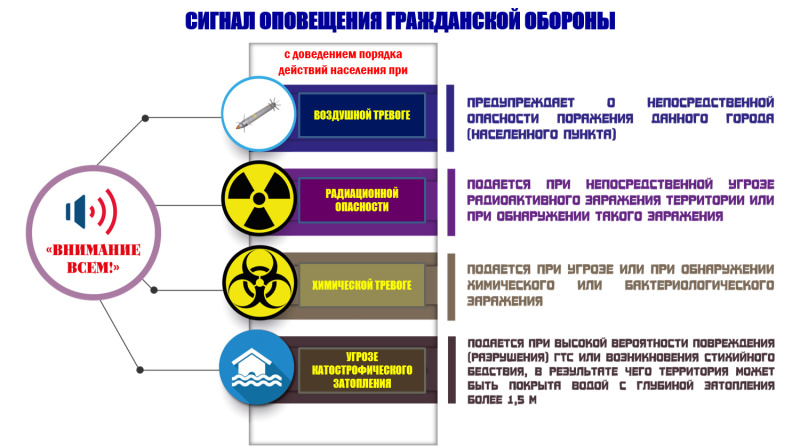 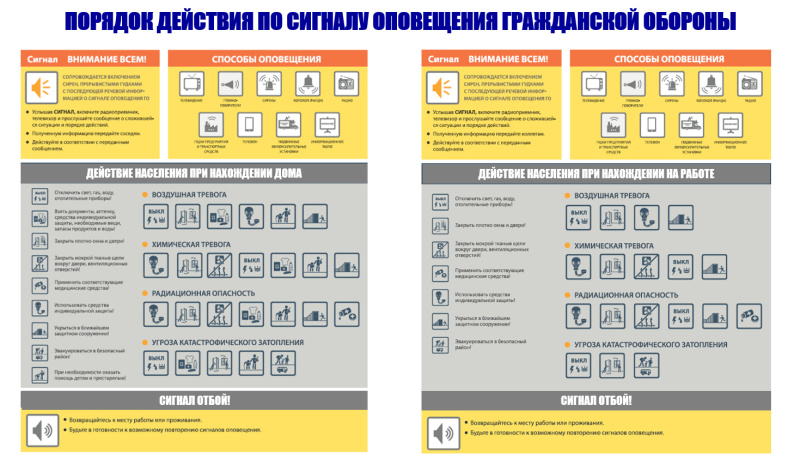 